КОНТРОЛЬНО – СЧЕТНАЯ   ПАЛАТА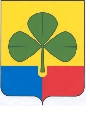 АГАПОВСКОГО МУНИЦИПАЛЬНОГО РАЙОНА 457400  с. Агаповка, ул. Пролетарская, 29А, тел: 2-11-37, 2-14-36         22 апреля 2020 г.                                   ЗАКЛЮЧЕНИЕ № 22-2020На проект Решения Собрания депутатов Агаповского муниципального района «О внесении изменений в решение Собрания депутатов Агаповского муниципального района от 11 декабря 2019 года № 507«О бюджете Агаповского муниципального района на 2020 год и плановый период 2021 и 2022 годов» (проект решения).Проект решения был представлен на финансово-экономическую экспертизу в Контрольно-счетную палату Собранием депутатов Агаповского муниципального района (письмо от 14.04.2020г. № 74). Проект решения подготовлен и представлен в Собрание депутатов Агаповского муниципального района Управлением финансов Агаповского муниципального района.Контрольно-счетная палата, рассмотрев материалы к представленному проекту решения, отмечает следующее.Изменения и дополнения в решение Собрания депутатов Агаповского муниципального района от 11 декабря 2019 года № 507«О бюджете Агаповского муниципального района на 2020 год и плановый период 2021 и 2022 годов» вносятся во второй раз.Бюджет Агаповского муниципального района на 2020 год:- по доходам уменьшен на 7 944,70 тыс. рублей и составил в сумме 1 555 583,50 тыс. рублей, в том числе безвозмездные поступления от других бюджетов бюджетной системы РФ составляют в сумме 1 185 124,20 тыс. рублей;- по расходам уменьшается на 3 293,10 тыс. рублей и составляет 1 573 677,19 тыс. рублей;- дефицит районного бюджета составил  18 093,69 тыс. рублей.Данные представлены в таблице № 1:Таблица №1                                                                                                                     тыс. рублей Бюджет Агаповского муниципального района на 2021 год по доходам остался без изменений и составил 1 369 831,78 тыс. рублей, в том числе безвозмездные поступления от других бюджетов бюджетной системы РФ составили в сумме 986 000,9 тыс. рублей. По расходам бюджет на 2021 год увеличен на 3 490,5 тыс. рублей составил 1 369 831,78 тыс. рублей, в том числе условно утвержденные расходы в сумме 12 569,0 тыс. рублей. Бюджет Агаповского муниципального района на 2022 год по доходам остался без изменений и составил 1 340 699,59 тыс. рублей,  в том числе безвозмездные поступления от других бюджетов бюджетной системы РФ составили в сумме 941 159,3 тыс. рублей. По расходам бюджет на 2022 год увеличен на 7 294,7 тыс. рублей составил 1 340 699,59 тыс. рублей,  в том числе условно утвержденные расходы в сумме 26 195,0 тыс. рублей.Общий объем бюджетных ассигнований на исполнение публичных нормативных обязательств уменьшен на 2020 год на 259,81 тыс. рублей и составляет в сумме 128 123,22 тыс. рублей. Объем бюджетных ассигнований на исполнение публичных нормативных обязательств на 2021 и на 2022 год остался без изменений и составил в сумме 130 996,04 тыс. рублей и 134 064,34 тыс. рублей соответственно.Расходы районного бюджета сформированы по программно-целевому принципу. Всего в бюджете Агаповского муниципального района на 2020 год и плановый период 2021-2022 годов предусмотрено 20 муниципальных программ. Статья 3 -  внесены дополнения в перечень главных администраторов доходов районного бюджета.Проект решения предусматривает изменение в текстовой части – статья 10 «Межбюджетные трансферты, предоставляемые бюджетам сельских поселений Агаповского муниципального района» изложена в новой редакции.Приложения 4,5,6,9,10 изложены в новой редакции.Доходы бюджета Агаповского муниципального района.В представленном проекте решения уменьшается доходная часть бюджета на 2020 год на 7 944,7 тыс. рублей по сравнению с объёмом доходов, предусмотренным бюджетом Агаповского муниципального района в действующей редакции. Доходы составят  1 555 583,50 тыс. рублей. Доходная часть бюджета на 2021 и 2022 года остается без изменений и составит 1 369 831,78 тыс. рублей и 1 340 699,59 тыс. рублей соответственно.Изменение доходов бюджета Агаповского муниципального района на 2020 год произошло по следующим источникам доходов:Таблица № 2                                                                                                                             тыс. рублейВ Приложении № 2 «Перечень главных администраторов доходов районного бюджета» к решению Собрания депутатов Агаповского муниципального района от 11 декабря 2019 года      № 507 «О бюджете Агаповского муниципального района на 2020 год и плановый период 2021 и 2022 годов» добавлены строки кодов бюджетной классификации РФ.Расходы бюджета Агаповского муниципального района.В представленном проекте решения объем расходов бюджета на 2020 год планируется утвердить в сумме 1 573 677,19 тыс. рублей, что на 3 293,10 тыс. рублей или на 0,21 % меньше утвержденного объема расходов бюджета Агаповского муниципального района в действующей редакции (приложение № 1, №2, №3 к проекту решения). В представленном проекте решения общий объем расходов бюджета на 2021 год увеличен на 3 490,5 тыс. рублей составил 1 369 831,78 тыс. рублей, на 2022 год увеличен на 7 294,7 тыс. рублей составил 1 340 699,59 тыс. рублей. Данные о расходах районного бюджета на 2020 и плановый период 2021 и 2022 годов представлены в таблице 3 Приложения 1.Распределение дотации на выравнивание бюджетной обеспеченности сельских поселений  на 2020 год и плановый период 2021 и 2022 годов.Проектом решения остается прежним распределение дотации на выравнивание бюджетной обеспеченности сельских поселений на 2020 год в сумме 34 803,00 тыс. рублей,  на плановый период 2021 и 2022 годов по 27 843,0 тыс. рублей (приложение № 10 таблица 1 к проекту решения). Распределение прочих межбюджетных трансфертов общего характера бюджетам сельских поселений на 2020 год. Проектом решения предусматривается распределение прочих межбюджетных трансфертов общего характера бюджетам сельских поселений в сумме 56 687,11 тыс. рублей, что на 320,05 тыс. рублей больше к утвержденному распределению дотации (приложение № 10 таблица 2 к проекту решения).Таблица № 4                                                                                                                            тыс. рублейРаспределение субвенций бюджетам сельских поселений на осуществление первичного воинского учета на территориях, где отсутствуют военные комиссариаты на 2020 год и плановый период 2021 и 2022 годов.Проектом решения остается прежним распределение субвенций бюджетам сельских поселений на осуществление первичного воинского учета на территориях, где отсутствуют военные комиссариаты  на 2020 год в сумме 1 859,40 тыс. рублей. На  плановый период 2021 и 2022 годов без изменений в сумме 1 886,9 тыс. рублей и  1981,50 тыс. рублей соответственно (приложение № 10 таблица 3 к проекту решения).Распределение субвенций бюджетам сельских поселений на осуществление мер социальной поддержки граждан, работающих и проживающих в сельских населенных пунктах  на 2020 год и плановый период 2021 и 2022 годов.Проектом решения остается без изменений распределение субвенций бюджетам сельских поселений на осуществление мер социальной поддержки граждан, работающих и проживающих в сельских населенных пунктах  на 2020 год в сумме 1 467,03 (приложение № 10 таблица 4 к проекту решения). На  плановый период 2021 и 2022 годов без изменений в сумме по 1 481,28 тыс. рублей (приложение № 10 таблица 4 к проекту решения).7. Распределение межбюджетных трансфертов бюджетам сельских поселений на осуществление части полномочий по решению вопросов местного значения в соответствии с заключенными соглашениями на организацию дорожной деятельности в отношении автомобильных дорог местного значения в границах населенных пунктов поселения, вне границ населенных пунктов в границах муниципального района и обеспечение безопасности дорожного движения на них, включая создание и обеспечение функционирования парковок (парковочных мест), осуществление муниципального контроля за сохранностью автомобильных дорог местного значения в границах населенных пунктов поселения, вне границ населенных пунктов в границах муниципального района, организация дорожного движения, а также осуществление иных полномочий в области использования автомобильных дорог и осуществления дорожной деятельности в соответствии с законодательством Российской Федерации на 2020 год.Проектом решения предусматривается распределение межбюджетных трансфертов бюджетам сельских поселений на осуществление части полномочий по решению вопросов местного значения в соответствии с заключенными соглашениями на организацию дорожной деятельности в отношении автомобильных дорог местного значения в границах населенных пунктов поселения, вне границ населенных пунктов в границах муниципального района и обеспечение безопасности дорожного движения на них, включая создание и обеспечение функционирования парковок (парковочных мест), осуществление муниципального контроля за сохранностью автомобильных дорог местного значения в границах населенных пунктов поселения, вне границ населенных пунктов в границах муниципального района, организация дорожного движения, а также осуществление иных полномочий в области использования автомобильных дорог и осуществления дорожной деятельности в соответствии с законодательством Российской Федерации на 2020 год в сумме 104 702,41, что больше утвержденного на 2 931,57 тыс. рублей (приложение № 10 таблица 5 к проекту решения). Таблица № 5                                                                                                                         тыс. рублей8. Распределение межбюджетных трансфертов бюджетам сельских поселений на осуществление части полномочий по решению вопросов местного значения в соответствии с заключенными соглашениями на организацию в границах поселения электро-, тепло-, газо- и водоснабжения населения, водоотведения, снабжения населения топливом в пределах полномочий, установленных законодательством Российской Федерации на 2020 год.Проектом решения предусматривается распределение межбюджетных трансфертов бюджетам сельских поселений на осуществление части полномочий по решению вопросов местного значения в соответствии с заключенными соглашениями на организацию в границах поселения электро-, тепло-, газо- и водоснабжения населения, водоотведения, снабжения населения топливом сельских поселений на 2020 в сумме 61 529,13 тыс. рублей, что на 55 244,75 тыс. рублей больше утвержденного (приложение № 10 таблица 6 к проекту решения). Таблица № 6                                                                                                                         тыс. рублей                                        9. Распределение межбюджетных трансфертов бюджетам сельских поселений на осуществление части полномочий по решению вопросов местного значения в соответствии с заключенными соглашениями на участие в организации деятельности по накоплению (в том числе раздельному накоплению) и транспортированию твердых коммунальных отходов на 2020 год.Проектом решения предусматривается распределение межбюджетных трансфертов бюджетам сельских поселений на осуществление части полномочий по заключенным соглашениям на участие в организации деятельности по накоплению (в том числе раздельному накоплению) и транспортированию твердых коммунальных отходов на 2020 год в сумме 1 005,12 тыс. рублей, что на 122,56 тыс. рублей больше утвержденного (приложение № 10 таблица 7 к проекту решения). Таблица № 7                                                                                                                         тыс. рублей10.Распределение межбюджетных трансфертов бюджетам сельских поселений на осуществление части полномочий по решению вопросов местного значения в соответствии с заключенными соглашениями на обеспечение проживающих в поселении и нуждающихся в жилых помещениях малоимущих граждан жилыми помещениями, организация строительства и содержания муниципального жилищного фонда, создание условий для жилищного строительства, осуществление муниципального жилищного контроля, а также иных полномочий органов местного самоуправления в соответствии с жилищным законодательством  на 2020 год.   Проектом решения предусматривается распределение межбюджетных трансфертов бюджетам сельских поселений на осуществление части полномочий по заключенным соглашениям на обеспечение проживающих в поселении и нуждающихся в жилых помещениях малоимущих граждан жилыми помещениями, организация строительства и содержания муниципального жилищного строительства создание условий для жилищного строительства, осуществление муниципального жилищного контроля, а также иных полномочий органов местного самоуправления в соответствии с жилищным законодательством  на 2020 год в сумме 694,60 тыс. рублей, что на 135,86 тыс. рублей больше утвержденного (приложение № 10 таблица 8 к проекту решения). Таблица № 8                                                                                                                             тыс. рублей11. Распределение межбюджетных трансфертов бюджетам сельских поселений на обеспечение первичных мер пожарной безопасности в границах населенных пунктов поселения на 2020 год.Проектом решения предусматривается распределение межбюджетных трансфертов бюджетам сельских поселений на обеспечение первичных мер пожарной безопасности в границах населенных пунктов поселения на 2020 год в сумме 95,50 тыс. рублей, что больше утвержденного на 70,30 тыс. рублей (приложение № 10 таблица 9 к проекту решения).Таблица № 9                                                                                                                             тыс. рублей12. Распределение межбюджетных трансфертов бюджетам сельских поселений на благоустройство дворовых территорий на 2020 год.Проектом решения предусматривается распределение межбюджетных трансфертов бюджетам сельских поселений на благоустройство дворовых территорий на 2020 год в сумме 2 695,00 тыс. рублей, что на 800,00 тыс. рублей больше утвержденного (приложение № 10 таблица 10 к проекту решения). Таблица № 10                                                                                                                           тыс. рублей13. Распределение межбюджетных трансфертов бюджетам сельских поселений на обеспечение развития и укрепления материально-технической базы домов культуры на 2020 год и на плановый период 2021 год.Проектом решения предусматривается  распределение межбюджетных трансфертов бюджетам сельских поселений на обеспечение развития и укрепления материально-технической базы домов культуры на 2020 год в сумме 5 150,0 тыс. рублей и на плановый период 2021 год в сумме 5 369,4 тыс. рублей (приложение № 10 таблица 11 к проекту решения).14. Распределение  межбюджетных трансфертов бюджетам сельских поселений на осуществление части полномочий по решению вопросов местного значения в соответствии с заключенными соглашениями на утверждение генеральных планов поселения, правил землепользования и застройки, утверждение подготовленной на основе генеральных планов поселения документации по планировке территории, выдача разрешений на строительство( за исключением случаев, предусмотренных Градостроительным кодексом Российской Федерации, иными федеральными законами), разрешений на ввод объектов эксплуатацию при осуществлении строительства, реконструкции объектов капитального строительства, расположенных на территории поселения, утверждение местных нормативов градостроительного проектирования поселений, резервирование земель и изъятие земельных участков в границах поселения для муниципальных нужд, осуществление муниципального земельного контроля в границах поселения, осуществление в случаях, предусмотренных Градостроительным кодексом Российской Федерации, осмотров зданий, сооружений и выдача рекомендаций об устранении выявленных в ходе таких осмотров нарушений, направление уведомления о соответствии указанных в уведомлении и планируемых строительстве или реконструкции объекта индивидуального жилищного строительства или садового дома (далее – уведомление о планируемом строительстве) параметров объекта индивидуального жилищного строительства или садового дома установленным параметрам и допустимости размещения объекта индивидуального жилищного строительства или садового дома на земельном участке, уведомления о несоответствии указанных в уведомлении о планируемом строительстве параметров объекта индивидуального жилищного строительства или садового дома установленным параметрам и (или) недопустимости размещения объекта индивидуального жилищного строительства или садового дома на земельном участке, уведомления о соответствии или несоответствии построенный или реконструированных объекта индивидуального жилищного строительства или садового дома требованиям законодательства о градостроительной деятельности при строительстве или реконструкции объектов индивидуального жилищного строительства или садовых домов на земельных участках, расположенных на территориях поселений, принятие в соответствии с гражданским законодательством Российской Федерации решения о сносе самовольной постройки, решения о сносе самовольной постройки или ее приведении в соответствие с предельными параметрами разрешенного строительства, реконструкции объектов капитального строительства, установленными правилами землепользования и застройки, документацией по планировке территории, или обязательными требованиями к параметрам объектов капитального строительства, установленными федеральными законами (далее также – приведение в соответствие с установленными требованиями), решения об изъятии земельного участка, не используемого по целевому назначению или используемого с нарушением законодательства Российской Федерации, осуществление сноса самовольной постройки или ее приведение в соответствие с установленными требованиями в случаях, предусмотренных Градостроительным кодексом Российской Федерации на 2020 год.Проектом решения предусматривается  распределение межбюджетных трансфертов бюджетам сельских поселений по данному направлению на 2020 год в сумме 1 409,00 тыс. рублей (приложение № 10 таблица 12 к проекту решения).Таблица № 11                                                                                                                           тыс. рублей15.Распределение межбюджетных трансфертов бюджетам сельских поселений на осуществление части полномочий по решению вопросов местного значения в соответствии с заключенными соглашениями на организацию ритуальных услуг и содержание мест захоронения на 2020 год.Проектом решения предусматривается  распределение межбюджетных трансфертов бюджетам сельских поселений на осуществление части полномочий по решению вопросов местного значения в соответствии с заключенными соглашениями на организацию ритуальных услуг и содержание мест захоронения  на 2020 год в сумме 395,70 тыс. рублей (приложение № 10 таблица 13 к проекту решения).Таблица № 11                                                                                                                           тыс. рублей15. Распределение межбюджетных трансфертов бюджетам сельских поселений на обеспечение жителей поселения услугами бытового обслуживания на 2020 год.Проектом решения предусматривается  распределение межбюджетных трансфертов бюджетам сельских поселений на обеспечение жителей поселения услугами бытового обслуживания на 2020 год в сумме 2 800,00 тыс. рублей (приложение № 10 таблица 14 к проекту решения).Таблица № 12                                                                                                                           тыс. рублей14. Источники внутреннего финансирования дефицита бюджета Агаповского муниципального района на 2020 год.	Проектом Решения предусматривается утвердить дефицит бюджета Агаповского муниципального района на 2020 год в сумме 18 093,69 тыс. рублей, или 4,89 % от общего объема доходов без учета объема безвозмездных поступлений (приложение № 9 к проекту Решения), что не превышает 10 процентов утвержденного общего годового объема доходов местного бюджета без учета утвержденного объема безвозмездных поступлений и (или) поступлений налоговых доходов по дополнительным нормативам отчислений, согласно ст. 92.1 Бюджетного кодекса РФ.Источниками внутреннего финансирования дефицита бюджета Агаповского муниципального района на 2020 год является изменение остатков средств на счетах по учету средств бюджетов в сумме 18 093,69 тыс. рублей. Остатки денежных средств на счете, принадлежавшему Управлению финансов Агаповского муниципального района на 01.01.2020 г. подтверждены выпиской из лицевого счета № 02693023050 за 31.12.2019 г. Управления Федерального казначейства по Челябинской области.Выводы:На основании вышеизложенного, Контрольно-счетная палата считает, что предложенный проект решения соответствует нормам действующего бюджетного законодательства.Рассмотрев предложенный на экспертизу проект решения, считаем, что данный проект решения может быть рекомендован к рассмотрению Собранием депутатов Агаповского муниципального района.       Председатель Контрольно-счетной палаты                                              Г.К. Тихонова Наименование показателейУтверждено решением о бюджете от 26.02.2020 №523С учётом изменений согласно представленному проекту решенияОтклонение            (+ увеличение,                  - уменьшение)% измененияПрогнозируемый общий объем доходов бюджета Агаповского муниципального района на 2020 год1 563 528,201 555 583,50-7 944,70-0,51%Общий объем расходов бюджета Агаповского муниципального района на 2020год1 576 970,291 573 677,19-3 293,10-0,21%Дефицит/профицит бюджета на 2020 год-13 442,09-18 093,69-4 651,6034,60%Вид доходаУтверждено решением о бюджете от 26.02.2020 №523С учётом изменений согласно представленному проекту решенияОтклонение                               (+ увеличение, - уменьшение)в % от
утвержденного решением о бюджете на 2020 год  от 26.02.2020 №523Собственные доходы370 459,30370 459,300,000,00%В т.ч. налоговые доходы320 812,44320 812,440,000,00%Налог на доходы физических лиц271 267,87271 267,870,000,00%Акцизы19 649,4719 649,470,000,00%Налоги на совокупный доход16352,1916352,200,010,00%Налоги за пользование природными ресурсами3 034,403 034,400,000,00%Госпошлина10 508,5010 508,500,000,00%Задолженность по отменным налогам0,000,000,000,00%Неналоговые доходы49 646,8649 646,860,000,00%Доходы от использования имущества26 089,7026 089,700,000,00%Платежи при пользовании природными ресурсами4 188,604 188,600,000,00%Доходы от оказания платных услуг17 201,0017 201,000,000,00%Доходы от продажи активов1 306,361 306,360,000,00%Штрафные санкции861,20861,200,000,00%Безвозмездные поступления1 193 068,901 185 124,20-7 944,70-0,67%Дотации271 853,10271 853,100,000,00%Субсидии251 142,30243 026,10-8 116,20-3,23%Субвенции670 073,50670 245,00171,500,03%Итого доходов в бюджете района1 563 528,201 555 583,50-7 944,70-0,51%Наименование сельского поселения202020202020Наименование сельского поселенияУтверждено решением о бюджете от 26.02.2020 №523С учётом изменений согласно представленному проектуИзменения к утвержденному Решению Агаповское0,0031,9831,98Буранное2 687,672 687,670,00Желтинское3 207,193 207,190,00Магнитное6 711,656 711,650,00Наровчатское7 618,047 618,040,00Первомайское6 780,266 860,2680,00Приморское4 911,274 911,270,00Светлогорское11 072,7911 106,8634,07Черниговское6 275,386 275,380,00Янгельское7 102,817 276,81174,00ИТОГО:56 367,0656 687,11320,05Наименование сельского поселения202020202020Наименование сельского поселенияУтверждено решением о бюджете от 26.02.2020 №523С учётом изменений согласно представленному проекту Изменения к утвержденному Решению Агаповское2 640,763 208,15567,39Буранное2 690,302 690,300,00Желтинское1 260,251 260,250,00Магнитное87 073,4087 073,400,00Наровчатское658,99658,990,00Первомайское2 002,462 002,460,00Приморское0,002 364,182 364,18Светлогорское1 696,051 696,050,00Черниговское2 530,702 530,700,00Янгельское1 217,931 217,930,00ИТОГО:101 770,84104 702,412 931,57Наименование сельского поселения202020202020Наименование сельского поселенияУтверждено решением о бюджете от 26.02.2020 №523С учётом изменений согласно представленному проекту Изменения к утвержденному Решению Наименование сельского поселенияУтверждено решением о бюджете от 26.02.2020 №523Агаповское1 497,836 410,134 912,30Буранное1 345,8540 072,2038 726,35Желтинское294,92260,42-34,50Магнитное756,491 657,89901,40Наровчатское459,08459,080,00Первомайское714,04714,040,00Приморское0,009 834,289 834,28Светлогорское614,261 519,18904,92Черниговское222,10222,100,00Янгельское379,81379,810,00ИТОГО:6 284,3861 529,1355 244,75Наименование сельского поселения202020202020Наименование сельского поселенияУтверждено решением о бюджете от 26.02.2020 №523С учётом изменений согласно представленному проектуИзменения к утвержденному Решению Агаповское168,96168,960,00Буранное177,60177,600,00Желтинское64,6464,640,00Магнитное96,9696,960,00Наровчатское48,3248,320,00Первомайское161,28161,280,00Приморское0,00122,56122,56Светлогорское67,8467,840,00Черниговское32,3232,320,00Янгельское64,6464,640,00ИТОГО:882,561 005,12122,56Наименование сельского поселения202020202020Наименование сельского поселенияУтверждено решением о бюджете от 26.02.2020 №523С учётом изменений согласно представленному проектуИзменения к утвержденному Решению Агаповское86,5486,540,00Буранное188,20188,200,00Желтинское37,3337,330,00Магнитное110,87110,870,00Наровчатское9,109,100,00Первомайское39,0439,040,00Приморское0,00135,86135,86Светлогорское27,4627,460,00Черниговское0,000,000,00Янгельское60,2060,200,00ИТОГО:558,74694,60135,86Наименование сельского поселения202020202020Наименование сельского поселенияУтверждено решением о бюджете от 26.02.2020 №523С учётом изменений согласно представленному проектуИзменения к утвержденному Решению Агаповское2,8073,1070,30Буранное1,681,680,00Желтинское1,401,400,00Магнитное3,083,080,00Наровчатское2,802,800,00Первомайское1,401,400,00Приморское2,802,800,00Светлогорское5,045,040,00Черниговское1,401,400,00Янгельское2,802,800,00ИТОГО:25,2095,5070,30Наименование сельского поселения202020202020Наименование сельского поселенияУтверждено решением о бюджете от 26.02.2020 №523С учётом изменений согласно представленному проекту Изменения к утвержденномуРешению Агаповское1 895,002 145,00250,00Светлогорское0,00550,00550,00ИТОГО:1 895,002 695,00800,00Наименование сельского поселения202020202020Наименование сельского поселенияУтверждено решением о бюджете от 26.02.2020 №523С учётом изменений согласно представленному проекту Изменения к утвержденному Решению Агаповское0,00188,50188,50Буранное0,00124,00124,00Желтинское0,00158,50158,50Магнитное0,00124,00124,00Наровчатское0,00124,00124,00Первомайское0,00124,00124,00Приморское0,00194,00194,00Светлогорское0,00124,00124,00Черниговское0,00124,00124,00Янгельское0,00124,00124,00ИТОГО:0,001 409,001 409,00Наименование сельского поселения202020202020Наименование сельского поселенияУтверждено решением о бюджете от 26.02.2020 №523С учётом изменений согласно представленному проектуИзменения к утвержденному Решению Агаповское0,00395,70395,70ИТОГО:0,00395,70395,70Наименование сельского поселения202020202020Наименование сельского поселенияУтверждено решением о бюджете от 26.02.2020 №523С учётом изменений согласно представленному проекту Изменения к утвержденному Решению Агаповское0,002 800,002 800,00ИТОГО:0,002 800,002 800,00